Velkommen som foredragsholder hos SPEAKERSlounge. Vi glæder os til et godt samarbejde.Du kan benytte denne formular til at skrive din tekst til din profilside.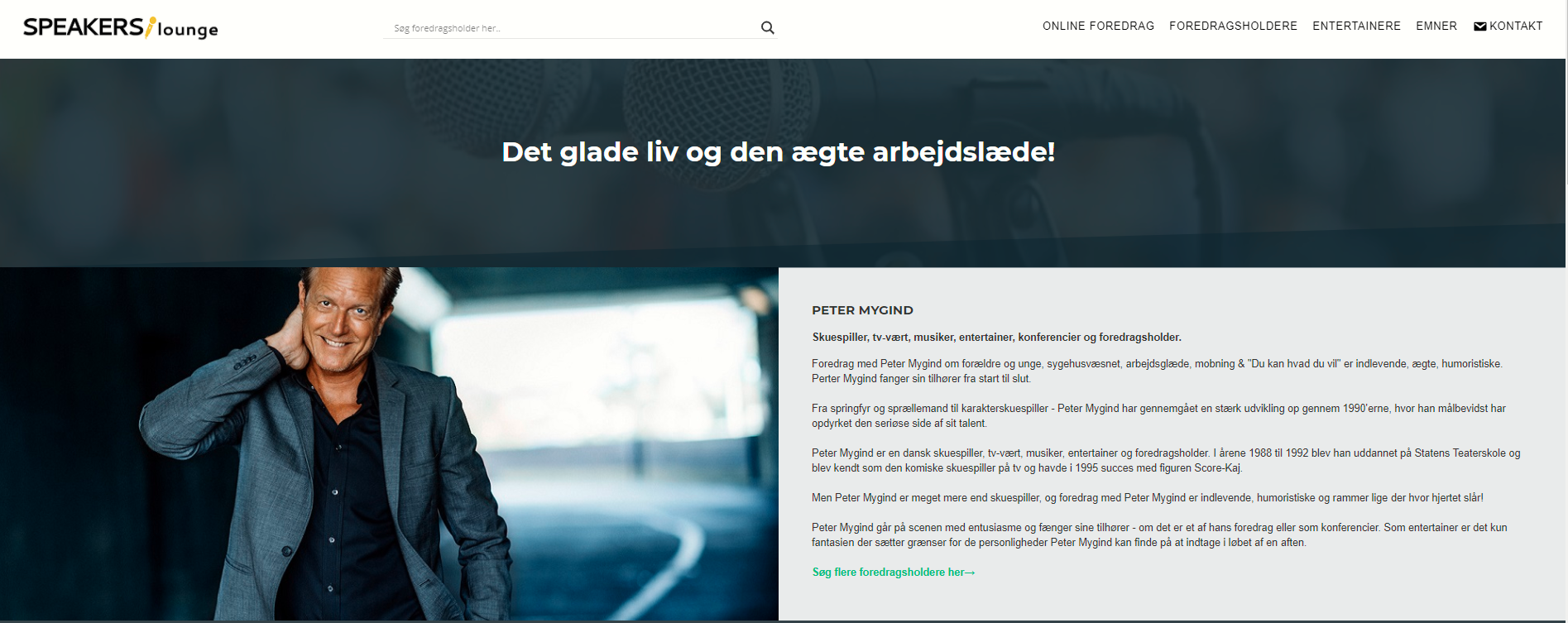 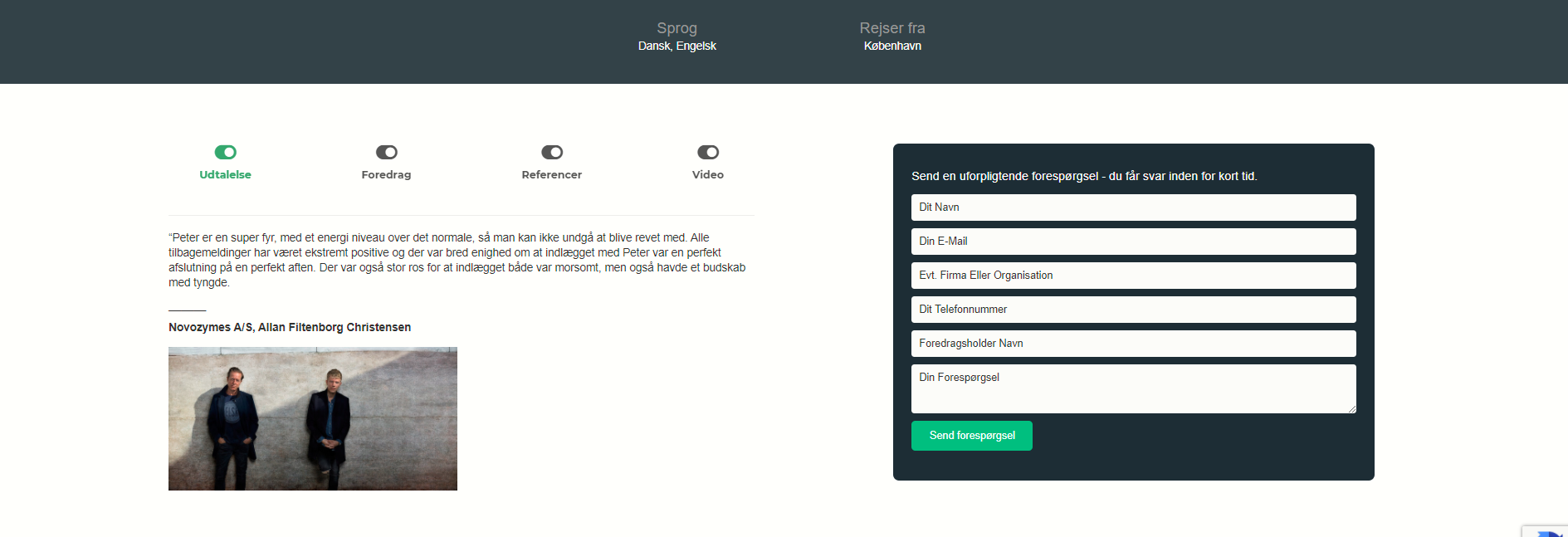 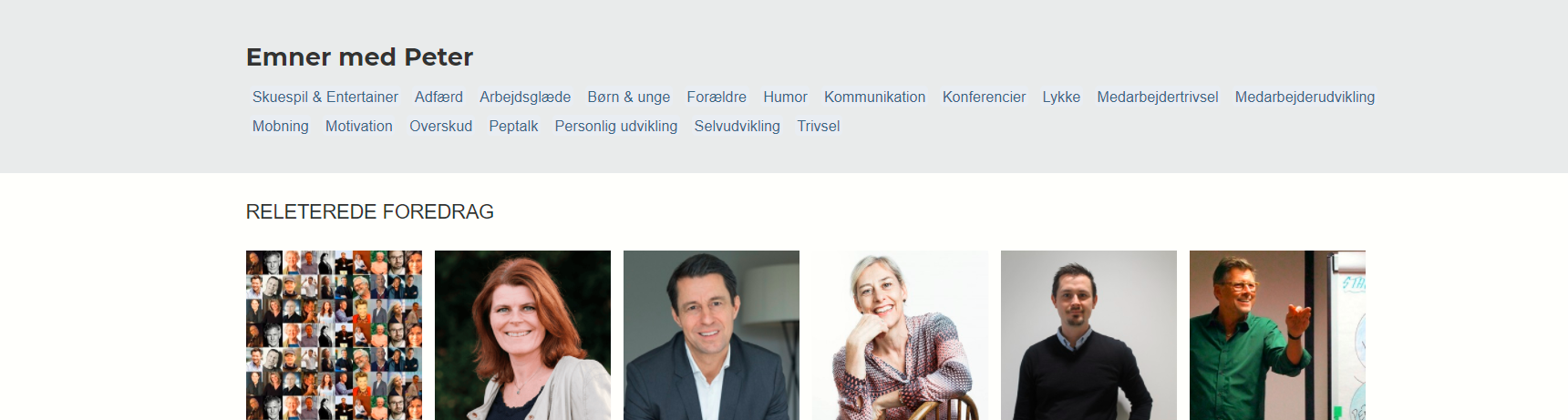 Overskrift:→Titel/er på dig: →Beskrivelse:→Emner: → (skriv dine emner her)Hvilken målgruppe henvender dint/e foredrag sig til: (Virksomheder, skoler, hospitaler etc.)
→Indhold: Om Simon: → (skriv din tekster)Foredrag:→→→ etc.Workshops:→Referencer:→Ønskede referencer/udtaelser i blå sider – max 3 stk. 1. →”xxx xxxx”2. →”xxx xxxx”3. →”xxx xxxx”Eventuelle videolinks og fotos kan vedhæftes i din mail. Dit profilbillede skal være minimum 1000 x 670 pixel.Dit honorar:→Evt. bemærkninger:→Rigtig god fornøjelse 